      Jídelníček	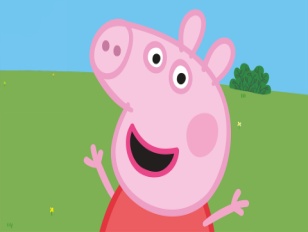 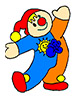 11. týden od 11. 3. – 15. 3. 2024		KAŽDODENNĚ PO CELÝ DEN: ovocný čaj, voda s citrónem, ovocná šťáva                                             						(nápoje nejsou slazeny cukrem)			Vedoucí kuchařka: Iveta Doskočilová			Vedoucí jídelny: Tereza DohnalováSVAČINAOBĚDSVAČINAalergenyPONDĚLÍChléb, pomazánka z olejovek, mandarinkaZeleninová polévkaBavorské vdolečky s tvarohemSlunečnicový chléb, tavený sýr, mrkev1,3,4,7,9ÚTERÝBílý jogurt, musli, ovoceKrupicová polévka s vejciHovězí na česneku, rýžeKaiserka, vaječná pomazánka, hruška1,3,7,9STŘEDAChléb, máslo, marmeláda, jablkoZelňačkaZapečené rybí filé, bramborová kaše, kompotHouska, pomazánka z červené čočky, paprika1,3,4,7,9ČTVRTEKVeka, avokádová pomazánka, rajčeLuštěninová polévkaVepřové poděbradské maso, těstovinyChléb, pomazánkové,máslo, okurka1,3,7,9PÁTEKChléb, pomazánka z kuřecího masa, hroznové vínoPórková polévkaBretaňské fazole, chlébŠáteček, jablko1,3,7,9